Darby Middle School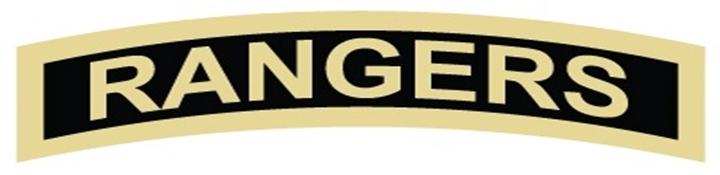 Building Teacher Capacity SchedulesOur Learning Community Welcome to DarbyDarby Celebrating Professional Learning CommunitiesTeacher Reflection on the PLC processAwards and CelebrationsMonitoring Student Learning Systems of Interventions and Extension 